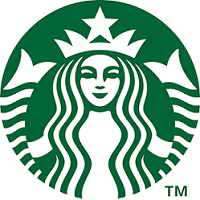 Warszawa, 12 października 2020Informacja prasowaStarbucks Polska z dostawą kawy do domu Po ponad trzymiesięcznym programie pilotażowym w 5 miastach, Starbucks nawiązuje współpracę z aplikacją Glovo i wprowadza bezkontaktową opcję dostawy wybranych produktów. Nowa metoda dzielenia się kawą powstała w trosce o wygodę klientów i już teraz dostępna jest w kawiarniach Starbucks na terenie całej Polski. Podczas gdy spędzanie czasu w kawiarni przy kubku aromatycznej kawy i w towarzystwie znajomych dla niektórych stało się utrudnione, Starbucks wychodzi z inicjatywą i umożliwia swoim klientom zamawianie ulubionych napojów oraz wybranych produktów za pośrednictwem aplikacji Glovo. W związku z nadal obowiązującym dystansem społecznym, dostawy będą odbywały się bezkontaktowo, a  napoje i posiłki jak zawsze będą przygotowywane z uwzględnieniem wszelkich wytycznych dot. zasad higieny i bezpieczeństwa. Starbucks to kolejna marka rozwijana w Polsce przez firmę AmRest, która inwestuje w rosnący w szybkim tempie rynek delivery (wcześniej uczyniły to m.in. Pizza Hut i KFC). Według badania przeprowadzonego w lipcu b.r. przez SW Research na zlecenie Glovo, aż 40% Polaków zamawia jedzenie z dostawą przynajmniej raz w tygodniu. Między 12-25 października, w ramach promocji, klienci kawiarni będą mogli zamawiać swoją ulubioną kawę i przekąski bez opłaty za dostawę. Aby skorzystać z usługi wystarczy wejść w aplikację lub odwiedzić stronę: www.glovoapp.com/pl - Choć Starbucks znany jest ze swojej gościnnej atmosfery, bardzo dobrze zdajemy sobie sprawę, że obecnie nie wszyscy mogą sobie pozwolić na swobodne przyjście do kawiarni. To głównie z myślą o tych osobach zdecydowaliśmy się zmodyfikować naszą ofertę i wprowadzić opcję na dowóz. Mamy nadzieję, że tym samym umożliwimy naszym klientom cieszenie się kawą Starbucks w przestrzeni własnych domów i pozostaniemy w kontakcie w czasie społecznej izolacji – mówi Vedran Modrić, Dyrektor Regionalny Starbucks Polska. Biuro prasowe Starbucks w Polsce:Maja Głuśniewskastarbucks@greatminds.pltel. +48 22 212 88 30 w. 69tel. kom. 512 352 187##Informacja o StarbucksHistoria Starbucks Coffee Company zaczęła się w 1971 roku w Seattle. Obecnie, dysponując kawiarniami na całym świecie, Starbucks Coffee Company jest wiodącą firmą w dziedzinie pozyskiwania, sprzedaży i palenia kawy. Opierając się na naszym zobowiązaniu i przyjętych przez nas wartościach, z każdym kubkiem kawy dostarczamy naszym klientom niepowtarzalną atmosferę i wyjątkowe wrażenia (Starbucks Experience). Aby dowiedzieć się więcej o Starbucks Experience zapraszamy do naszych kawiarni oraz na strony www.starbucks.com i www.starbucks.pl, a także na profil Starbucks na portalu Facebook.Informacja o AmRestAmRest Holdings SE jest największą publicznie notowaną spółką restauracyjną w Europie. Do zarządzanych przez nią marek należą: KFC, Pizza Hut, Starbucks i Burger King. AmRest jest także właścicielem wyjątkowej marki La Tagliatella oraz konceptów: Blue Frog, Kabb, Bacoa oraz Sushi Shop. Obecnie Spółka zarządza ponad 2100 restauracjami w segmencie restauracji szybkiej obsługi (Quick Service Restaurants) i restauracji z obsługą kelnerską (Casual Dining Restaurants) w 26 krajach: Polsce, Czechach, Słowacji, Słowenii, na Węgrzech, w Bułgarii, Rumunii,  Serbii, Chorwacji, Rosji, Hiszpanii, Anglii, Portugalii, Francji, Austrii, Belgii, Armenii, Iranie, Luksemburgu, Szwajcarii, Azerbejdżanie, w Zjednoczonych Emiratach Arabskich, Arabii Saudyjskiej, Niemczech, Chinach oraz we Włoszech. Więcej informacji dostępnych jest na stronie: www.amrest.eu/en 